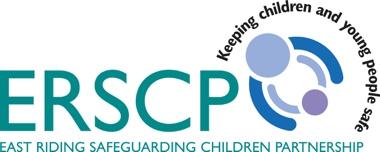 Easington C of E Primary Academy  Safeguarding in EducationStrategic School Child Protection & Safeguarding PolicyRevised & Updated: October 2020Reviewer: K. Verity/E.LeightonEasington C of E Primary Academy Strategic Child Protection & Safeguarding Policy October 2020For the purpose of this policy:‘staff’ refers to all paid adults, volunteers or students on placement, working in any capacity in the school or in activities organised by the school, which brings them into contact with pupils of the school.DSL 	Designated Safeguarding LeadDDSL 	Deputy DSL DSG   	Designated Safeguarding Governor LADO  	Local Authority Designated Officer ERSCP    East Riding Safeguarding Children PartnershipCST 	Locality Children Safeguarding TeamsSaPH      Safeguarding & Partnership Hub (ERLA) EHLH	Early Help Locality Hub (ER LA)DBS 	Disclosure & Barring Service KCSiE 	Keeping Children Safe in Education 2020 Statutory GuidanceEWO/S	Education Welfare Officer/ServiceYFS	Youth & Family Support PET 	Prevention & Education TeamGDPR 	General Data Protection RegulationChild Protection - Refers to the multi agency arrangements to identify and protect children who are, or may be, at risk of Significant HarmSafeguarding 	- Refers to the protection, safety and promotion of the welfare of all pupils including when in off site provision or activities and using IT. This includes the building of resilience and awareness of risk through the formal and informal curriculum. See Ofsted definition and scope of Safeguarding (Appendix M)Child - Any pupil under the age of 18 is legally a child. Pupils 18 or over - If there is a concern about the welfare of a pupil aged 18+ DSL’s are advised to seek advice in the same way as for children e.g. EHaSH may sign post to Adult Services or refer to YFS. See also sec 22 in respect of staff pupil relationships.*The DSL has to be a member of the SLT. In most schools the DSL fulfils the strategic and operational Child Protection role. In others, usually larger schools, other designated staff carry out the operational aspects of Child Protection. This policy needs to make clear (and all staff need to know) who internal referrals are made to. Contents      			Child Protection – Designated Advice and Contact ListIntroductionRelated legislation & guidance Other related Safeguarding school policies  The policySchool commitment5.         Multi Agency Safeguarding Arrangements     ConfidentialityRoles & responsibilitiesRecords & monitoring9.         Concerns9.1 	Recognising concerns 9.2       Contextual Safeguarding 9.3	Sexual, Physical & Emotional Abuse & Neglect 9.4 	Child Sexual Exploitation9.5	Child Criminal Exploitation & County Lines 9.6 	Female Genital Mutilation & Forced marriage9.7	Possible violent extremist radicalisation9.8       Serious Violence 9.9	Children Missing Education9.10 	Domestic Abuse 9.11	Private Fostering & Direct Payments 10.	Responding to concerns11.1	Further action- seeking advice11.2	Escalating concerns about individual cases     Informing parents/carers     CP Referrals11.5     Feedback12	Vulnerable children & children with SEN or disabilities 13        Peer on Peer abuse, sexual violence and harassment13.1     Behaviour Policy 		14        Joint working with other agencies & Early Help  	Case Conferences & Core Group meetings	Information sharing	Children’s concerns18 	Vetting, Recruitment & selection of staff      Induction      Staff Safeguarding Training & Awareness       DSL Training      Reasonable Force       Online safety and acceptable use policies. Safe and appropriate working Allegations against staff & Whistle blowingExtended Schools + Off Site provisionVolunteersVisitors, Supply, Agency Staff and Contractors29        Site Security – Health & Safety and Emergency Procedures. 30        Parents & Carers31        Policy review    AppendicesA		Responding to concernsB		Record of Concern FormC		Body Map D 		CP Cover sheet and Summary E		Chronology SheetF		Advice to Children – exampleG		Advice & information to parentsH		Information for school visitorsI 		PREVENT referral formJ		Ofsted Definition of Safeguarding K		Procedure if parent / Carers appear unsafe to collect childrenL 		Request for Service formEasington School Child Protection & Safeguarding Advice and contact list October 2020(For notice board display. This list should be made available to all staffIntroductionCovid 19 This policy is written whilst the school is dealing with the unprecedented situation of the Covid 19 pandemic. It should be read in conjunction with the additional arrangements we have put in place at each stage of the ‘Lock Down’ and subsequent wider re-opening of the school. The policy provides the framework for the specific C19 additional and applied aspects of the school Health & Safety and safeguarding related aspects of the current situation. These arrangements will be regularly reviewed and developed as the crisis and the impact upon the life of the school and community changes over time.Core PrinciplesOur School Community fully recognises our responsibility to safeguard and promote the welfare of all of our pupils. We believe that not only is this a moral and statutory responsibility but we know that children who feel safe and secure at school are more likely to achieve their full potential.We understand that the standards for positive and appropriate behaviour and mutual respect are set by example by our staff.Vulnerable children and those with additional needs are supported. We accept and carry out our responsibility to act on any suspicion, disclosure or belief that a child is suffering or at risk of suffering harm.1.     Related legislation & guidance Working Together to Safeguard Children (2018). ER LA Safer Recruitment Guidance (or equivalent).Effective support for children, young people and families in the ER of Y Sept 2020  Keeping Children Safe in Education (KCSiE) (DfE Sept2020) includes Safer Recruitment & Managing Allegations against Staff.  Reasonable Force (DfE July13).  Searching, Screening & Confiscation (DfE Jan 18).   Safer working Practice for Adults who work with Children & Young People in Education Settings (October 15 Safer Recruitment Consortium).  ERSCB / ERLA School Staff Code of Conduct (Sept 2020).  Information sharing advice for practitioners providing safeguarding services to children (HM Govt 2018). General Data Protection Regulation (ICO 2018)  School Whistle Blowing (Safeguarding) and Allegation procedures (ERSCPSept 2019).  Inspecting safeguarding in early years, education and skills settings (Ofsted Sept 2019).The Prevent Duty -advice for schools and childcare providers (DfE 2015). Female Genital Mutilation: Multi-Agency Practice Guidelines (HM Govt 2015.) What to do if you’re worried a child is being abused (HM Govt 2015). School Attendance – Guidance for maintained schools, academies, Independent schools & LAs (DfE Nov 16). Exclusion from maintained schools, Academies and pupil referral units in England (DfE Sept 17). LA Education Visit Guidance and Procedures or equivalent. The designated teacher for looked-after and previously Looked After Children Feb 2018 Sexual violence & sexual harassment between children in schools & colleges May 18 Disqualification under the Childcare Act 2006 Statutory guidance for Local Authorities, maintained schools, academies and free schools DfE Aug 20182      Other Safeguarding related school policiesThe school has a duty to ensure that safeguarding permeates all activities and functions.  This policy therefore complements and supports a range of other policies, for example:
●   Behaviour, Anti-Bullying / harassment policiesSafe Handling policySpecial Educational Needs policyEducational Visits policyHealth and Safety policySex and Relationships Education policyOnline Safety policyAllegation & Whistle Blowing guidanceSafe & Appropriate Working / Code of ConductSafer RecruitmentSite SecurityThe above list is not exclusive but when undertaking policy development the school will consider Child Protection and other safeguarding matters within each appropriate policy or guideline.  See Ofsted Definition & Scope of Safeguarding (Appendix J). 3       The policy      There are four main elements to our Child & Protection Safeguarding Policy:Prevention (e.g. positive school atmosphere, pastoral support to pupils, the SMSC & PSHE elements in the formal and informal curriculum, safer recruitment procedures and  safe & appropriate working practice by staff. Wider safeguarding policies and procedures in place to establish and maintain a safe and secure school environment).Protection (by following agreed procedures, ensuring staff are trained and supported to respond appropriately and sensitively to Child Protection and other safeguarding concerns and that there are clear systems of internal information sharing and record keeping).Support (to all pupils and school staff and to children who may have been abused, neglected, exploited   or are in other ways vulnerable).Collaboration with children & Young People, parents and other agencies to promote Safeguarding & Wellbeing for all of our children and Young People.This policy applies to all staff, governors and visitors to the school.  We recognise that Child Protection and Safeguarding are the responsibility of all staff within our school.  We will ensure that all parents and other working partners are made aware of our child protection policy and procedures. All staff new to the school will be made aware of the school safeguarding procedures as part of their initial induction process.4.   School commitmentThe school adopts an open and accepting attitude towards children as part of its responsibility for pastoral care. Staff strive to ensure that children and parents will feel free to talk about any concerns and will see school as a safe place when there are other difficulties in their lives.  Pupils’ worries and fears will be taken seriously and children are encouraged to seek help from, or confide in, members of staff.Our school will therefore:Establish and maintain an ethos where pupils feel secure and are encouraged to talk, and are listened to.Ensure that pupils know that there are adults in the school whom they can approach if they are worried or are in difficulty.Include in the curriculum activities and opportunities for which equip children with the skills they need to stay safe from abuse and develop resilience and an awareness of possible grooming or influence by violent extremist ideas and the dangers and consequences in engaging in inappropriate behaviour online. Ensure that all forms of bullying and harassment including allegations of child on child abuse and sexual harassment, hate incidents and online bullying & abusive behaviour are dealt with at the appropriate level and in line with national and local guidance and procedures and not dismissed as immature behaviour or banter.  Ensure every effort is made to establish effective working relationships with parents and colleagues from other agencies.Ensure that staff have an understanding of when to make referrals to the DSL when there are indicators or concerns of possible Neglect, Sexual, Physical or Emotional harm and indicators of possible Child Sexual & Criminal Exploitation, Female Genital Mutilation, Radicalisation, School attendance concerns and Forced Marriage and that they have access to additional advice and support.Operate safe recruitment procedures and make sure that all appropriate checks are carried out on new staff and volunteers who will work with children.Ensure that staff are aware of how and when to act on concerns that they have and work in a safe and appropriate manner at all times. They are aware that they are in a Position of Trust and what the implications are of that for their working practice and out of school conduct and that their conduct towards pupils must remain beyond reasonable reproach.Fulfil the ‘Duty of Care’ towards staff by providing appropriate safeguarding guidance, induction and continuing training and support as required by KCSiE.5    Multi Agency Safeguarding ArrangementsAs a ‘Relevant Agency’ under the 2019 Multi agency safeguarding     arrangements the school recognises its statutory duty to co-operate with the East Riding Safeguarding Partnership arrangements. The school understands and supports the ERSCP expectation of active engagement with the partnership, appropriate sharing of information and contributing to interagency plans, early help and support for children subject to Child Protection Plans. We understand and support the partnership arrangements for the auditing and assurance of our school’s Child Protection & Safeguarding arrangements.6.      ConfidentialityWe recognise that all matters relating to Child Protection are highly confidential and the DSLs will share that information on a ‘need to know, what and when’ basis.Staff are made aware that these concerns or other matters relating to pupils should never be discussed elsewhere, inside or outside the school unless in confidential meetings organised for that purpose. This includes the passing of written information or verbal discussion in any media including Social Networking sites.Staff are also aware that such breaches of confidentiality and data protection may result in disciplinary action as such breaches place vulnerable children at risk. In addition such breaches would bring the school into disrepute and under GDPR legislation potential heavy fines.7.1      Roles and responsibilities, Early Help and Contextual Safeguarding All staff have received training / briefing; had time allocated to read and the opportunity to seek advice or clarification; about the current:
Keeping Children Safe in Education – Part 1 information for all School & College staff.School Staff Code of Conduct. Staff Child Protection Policy & Procedures.School Behaviour & Attendance policies - and understand the safeguarding context of both.( this policy) The role and identity of the DSL, DDSL & DSG.All staff have access to the current:Keeping Children Safe in Education Full guidance.School Strategic Child Protection & Safeguarding Policy.What to do if you are worried a child is being abused.7.2     All staff in school understand that they have a professional, moral and legal responsibility to safeguard and promote the welfare of children.  This includes a responsibility to be alert to indicators of abuse, neglect, exploitation, violent extremist radicalisation and to record and report concerns immediately to staff identified with child protection responsibilities within the school. 7.3	Early Help	All staff are particularly alert to the potential need for Early Help for children at risk as in 7.1 and also a child who:is disabled and has specific additional needs.  has special educational needs (whether or not they have an EHCP). is a young carer. is showing signs of being drawn in to anti-social or criminal behaviour, including gang involvement and association with organised crime groups. is frequently missing/goes missing from care or from home.  is misusing drugs or alcohol themselves. is at risk of modern slavery, trafficking or exploitation.is in a family circumstance presenting challenges for the child, such as substance abuse, adult mental health problems or domestic abuse.has returned home to their family from care.is showing early signs of abuse and/or neglect.is at risk of being radicalised or exploited.is a privately fostered child. (KCSiE 2020 para 18)7.4     The School DSL/ Deputy DSL* The DSL or Dep DSL (or another appropriately trained senior member of staff) will be available on site when the school is open to advise staff or respond to urgent Child Protection matters.    The DSL and Deputy DSL are designated to take the lead responsibility for Child Protection. This includes:providing advice and support and information to staff as appropriateliaising with the LA and other agencies including the involvement in Early Help Assessments and plansobtaining, maintaining and transferring CP records for individual pupils and liaising with previous and receiving schoolsensuring the preparation of appropriate reports for and attendance at Case Conferences, Core Groups and other multi agency meetingsarranging appropriate induction and continuing training for all staff.liaising with the headteacher and Designated Child Protection/ Safeguarding Governorencouraging a culture in staff of listening to pupils and taking account of their wishes and feelings and supporting measures and plans put in place to support or protect them.Ensuring that any educational or safeguarding assessments of children consider the wider contextual environmental factors present in the child’s life outside the school or family and inform the development of support for learning, attendance, behaviour and mental and emotional healthThe DSL must keep individual members of staff appropriately aware of the actions taken in response to concerns that they have referred to the DSL. If the member of staff feels that that the actions taken are inappropriate, ineffective or that the situation of concern is continuing they should raise concerns with the DSL or Senior Member of staff and press for reconsideration or discussion. If there is still a concern by the member of staff or they feel the situation is urgent they can refer to Children’s Social Care or the LADO.* For detailed Role of the Designated Safeguarding Lead see Annex B KCSIE 20207.5    Management and leadership by the Headteacher and Governors ensures that the time, resources and training are adequate to ensure that the DSL responsibilities, as outlined in KCSiE, are carried out and that all strategic Child Protection and safeguarding arrangements are in place and effective.7.6   The Governing Body has the responsibility to monitor and ensure that all CP arrangements, procedures, policies and training are in place and effective. Safeguarding is an agenda item on every full governing body meeting, and any relevant reports on the working of the CP policy are reported to governors in this way.The Governing Body fully recognises its responsibilities with regard to Child Protection and to safeguarding and promoting the welfare of children as outlined in Section 2 of KCSiEThe Governing Body will:
Designate a governor (DSG) for Child Protection & Safeguarding who will monitor the school’s Child Protection policy in operation, training and procedures and report to the full Governing Body.Ensure a written report is presented to each Governing Body meeting on the Child Protection/safeguarding work of the school and that the previous school year annual report is presented to the Autumn Term meeting.Ensure that the annual report is forwarded to the ERSCP.Ensure that this policy is revised and updated annually and in doing so will seek the views of parents and pupils and the views and experience of staff.Remedy any identified weaknesses in the policy or application of the policy immediately.Ensure all Governors Complete ERSCP online Child Protection training.Make opportunities available for Governors to complete ERSCP:Safer Recruitment training.Governor’s Safeguarding Roles & Responsibilities training. The DSG acts as a ‘Champion’ for Child Protection and liaises with the Head & DSL in order to report to, update and advise the full Governing Body on the strategic and operational aspects of safeguarding.Governors do not have access to details of individual Child Protection Cases and understand the requirement for confidentiality. 8.     Records and monitoring It is essential to keep detailed, accurate and accessible records in order to 	protect children effectively. At all times Information Sharing guidance and 	GDPR (2018) will be followed. All staff are made aware of the need to record and report concerns about a child or children within our school immediately to the DSL All reports of concern and other entries on a child’s Child Protection file must include a record of actions taken by the internal referrer or DSL.All staff should record such concerns or disclosures on a ‘Record of Concern’ sheet (Appendix B) and if needed a Body Map (Appendix C).  The DSL is responsible for such records and for deciding at what point these records should be shared with, or transferred to other agencies or schools, in consultation with the Head teacher or appropriate Senior Manager.Each individual Child’s file of concern or official documentation will contain a ‘ Cover & Summary Sheet Appendix D and a Chronology sheet Appendix E which will detail and reference any concerns, contact with parents and other agencies, information shared, case conferences and other meetings or events. Any subsequent actions will be recorded clearly on the chronology sheet. The file will also contain all other relevant information but be separate from the child’s other school records.  Separate child or if appropriate, family CP files are stored in a locked and secure location in Mrs Verity’s office. Only the DSLs, Head teacher and other appropriate Senior or Pastoral Staff have access to these files.The information in these files may be shared with other agencies as appropriate and in some cases used as evidence by other agencies in line with current Information Sharing guidance and GDPR (2018).Only factual verified information is recorded as such. Information ‘reported’ by outside individuals is clearly indicated as such.Parents may request to read their child’s file under Subject Access Request or GDPR.  School will seek legal or safeguarding advice from if such a request is made in order to ensure that only appropriate information is disclosed depending on the circumstances and any ‘3rd party’ information that will need to be redacted.The DSL will decide what information needs to be shared within school with whom and when on a case by case basis. Confidentiality is essential but staff working with children can only provide effective support and monitor concerns if they are made aware that there are concerns or at the least that individual children are being monitored.Child protection records are reviewed each term to check whether any action, advice or updating is needed. Transferring and retaining Records Records are transferred to receiving schools when children transfer at normal phase transition and at any other time, including to the FE or other settings before the age of 18.Copies of records will be made if siblings attend the school and the records are relevant to them. When children transfer schools at normal phase transition Child Protection and other safeguarding concerns will be discussed between DSL and the appropriate pastoral staff or DSL at the receiving school.If there are concerns about children changing schools at other times the DSL will contact the receiving school to alert the DSL of the concerns and records in transit.Records are sent or if possible handed to the receiving school separately from other records and marked ‘Private & Confidential for the attention of the DSL’. If sending by post records will be (1) sealed in an envelope and marked as above and (2) sealed in an addressed envelope before sending by recorded delivery.Written receipt of records will be obtained from the receiving school.When admitting children at times other than the normal phase transition checks with the previous school will be made to establish if there is Child Protection information in respect of the child or children.The current early years, education or skills setting is regarded as the ‘Custodian of the records’. Records should be retained by the setting they attended at 18 up to the 25th birthday of the pupil and then destroyed at the earliest convenience.      Concerns. 9.1     Recognising concernsSchool staff are particularly well placed to observe, and should be alert to, outward signs of abuse or risk taking behaviour, changes in behaviour or poor or irregular attendance.The DSL and Safeguarding Governor ensure that all staff have received and been given the time to read KCSiE Part One and have access to the full guidance on ‘What to do if you are worried a child is being abused’ Mar 2015, which contain detailed information about forms of abuse and related issues.9.2     Contextual Safeguarding All staff will be made aware of the need to consider that wider aspects of the child’s life beyond the family situation may place their safety and welfare at risk.9.3     Sexual, Physical, Emotional Abuse & Neglect All staff are aware of the possible indicators of abuse and neglect and how to respond to disclosures and other concerns.9.4    Child Criminal Exploitation –   Child Sexual Exploitation (CSE)Staff are made aware of the possible indicators of CSE and the need to refer these    concerns to the DSL. These will be referred to the EHaSH in order that the LA can consider this information.County Lines Staff are aware that the exploitation of children to be used to carry drugs and money from urban to suburban, rural, market and seaside towns is a growing problem and that the East Riding is an area that may be targeted.We are aware that this is based on violent coercion or other threats to the young people and that pupils or their siblings may be at risk of such abuse. We are aware of possible indicators including poor or irregular attendance, signs of physical injury or neglect.9.5   Female Genital Mutilation (FGM) and Forced Marriage All Staff are reminded of the need to be aware of the possibility of such abuse at Early Years, Primary and Secondary school age as outlined in Annex A of KCSiE 2018 and that they have a statutory duty and responsibility to report concerns related to FGM. The following reporting procedures in line with ERSCB / Humberside Police agreed arrangements should be followed in case of possible or disclosed FGM. However if there is a suspicion that a girl is at immediate risk of such abuse police should be contacted via 999.         Reporting ConcernsIf a member of staff suspects that a girl has suffered or may be at risk of suffering FGM or subject to Forced Marriage they must discuss these concerns with the DSL immediately. The DSL will follow ERSCB procedures and contact EHaSH by phone.The DSL or Teacher will follow advice from the EHaSH before discussing such concerns with parents or carers. If a member of staff discovers by disclosure by the victim, or peer, or physical evidence (which is highly unlikely for a member of school staff) that FGM has taken place. The DSL must be informed immediately and a referral to EHaSH, which is effectively a referral to the police made initially by phone.    In this case if the member of staff is a teacher (or employed to carry out teaching duties) the referral to EHaSH will be made by this teacher with the guidance and support of the DSL. For other staff such a referral will be made by the DSL but this will need to identify the member of staff and the information they have reported.(This is in line with the legal responsibilities placed upon schools in respect of reporting procedure)  The referral will be made at the latest by the close of the next working day but ideally immediately and on the same day if a school holiday orweek end following the next day  If the DSL or Deputy DSL is not available within this timescale the  member of staff should contact EHaSH and update the DSL.   A written ‘Confirmation of Referral’ form should be forwarded to EHaSH in line with ERSCB safeguarding procedures. 9.6    Possible Violent Extremist Radicalisation & Hate IncidentsStaff are made aware that concerns about the possible radicalisation of, or influence on children by violent extremist political or religious groups should be referred to Senior Staff or the DSL.If after consideration it is felt that there are concerns about possible radicalisation to encourage violent extremism, including online, or concerns about the behaviour of parents or other family members a referral will be made to the police & LA Prevent  sections.  (Appendix I)If there is an immediate concern of risk or emergency the school will call 999. In cases of possible hate crime a separate referral will be made to the Humberside police Hate Crime reporting system via 101 or online at the ERYC Web site. This will not prevent or delay the school in following our own internal disciplinary procedures in such cases. The school ensures that controversial issues are discussed and covered within the curriculum and that these are not avoided but dealt with appropriately within the planned and informal curriculum.Following an assessment of the levels of risk within the school and wider community appropriate levels of training will be given to DSL, Senior staff and other staff.The PSHE/SMSC curriculum will ensure that issues such as tolerance, respect, democracy and individual liberty are covered in age appropriate ways.Visiting speakers and organisations will be checked to assess the suitability in respect of the above elements of PSHE /SMSC activities within school. Children Missing from or Missing Out on Education (CME & CMOE) &          Children absconding from school          Emergency contactsWe will endeavour to obtain and maintain at least 2 emergency contact phone numbers for each pupil and make all reasonable efforts to ensure that parents are reminded to update the school on number or contact changes.  Parents who have not provided 2 contact numbers or update school will be contacted and asked to provide the contacts. All such attempts to obtain this information will be recorded.Add school first and subsequent day’s absence procedures e.g. call, text. The school will only remove children from the register if the statutory grounds for doing so are met and will inform the LA of the intention to do so. In the case of CME school will make all reasonable efforts to locate the child/ren as required by the guidance.The school will inform the LA EWS if any pupil fails to attend without permission for a continuous period of 10 days or more and will refer children whose attendance has fallen below the agreed level to the EWS.If a child, who is the subject of a Child Protection Plan or is otherwise open to the CST, does not attend school without a verified valid reason the DSL will contact the assigned social worker or CST duty desk if unavailable.If a child not open to CSC that the school has concerns about, does not attend school the school will contact, EHaSH, the EWS and / or the police depending on the circumstances.If a child absconds from the site the school will make an initial search and contact the parent / carer or other emergency contact (and Social Worker if open to CSC). If after that search the child is not located the school will contact the police within 20 minutes of the alert or sooner in extreme circumstances.Serious Violence All staff are aware of indicators or signs and symptoms that a child may be at risk or have suffered serious violence or be involved in such behaviour possibly related to gang type activities or Criminal exploitation.9.9     Private Fostering & Direct Payments If the school is made aware that a child under the age of 16 (under 18 if disabled), is or may be cared for by someone who is not their parent or a 'close relative'*; in a private arrangement made between a parent and a carer; for 28 days or more, a referral to the SaPH will be made.*(Close relatives are defined as step-parents, grandparents, brothers, sisters, uncles or aunts (whether of full blood, half blood or marriage/affinity)          If we are made aware that a direct payments worker is engaged by parents for          overnight supervision of children EHaSH will be notified if the school has concerns 	about such arrangements.Domestic Abuse The school is involved in the Humberside Police / ER LA Operation Encompass Domestic Abuse alert system and supports pupils appropriately when alerts are received. All staff are aware of the need to be alert to the possible indicators of Domestic abuse including coercive control and refer concerns to the DSL.10.   Responding to concerns.‘Never Do Nothing – Do the basic things well - It can happen here’All staff have a responsibility to respond to disclosures by children or other concerns and pass these concerns on to the DSL immediately as outlined in (Appendix A). Staff do not need ‘proof’ of abuse and should not ‘investigate’ concerns.This information must be recorded on the ‘Record of Concern Form’.               (Appendix B).Concerns relating to marks or injuries must also be recorded on a ‘Body Map’ which should be attached to the ‘Record of Concern Form’. (Appendix C)If using a body map injuries or marks must be described, in addition to locating on the body map.Photographs must not be taken of any marks or injuries.Staff are issued with the School CP procedures and regularly reminded to maintain an ‘It could happen here’ attitude and not to:dismiss concerns or disclosures as insignificant, they may provide a vital link to other information.keep such concerns to themselves.investigate or seek proof.promise secrecy to children or adults making disclosures but reassure them that information will be shared appropriately and confidentially.ask closed questions that lead a child into a particular answer but if they need to clarify aspects of a disclosure by or about a child use only ‘TED’ type questions i.e.;Tell me…., Explain…., Describe… delay recording or passing concerns to the DSL.Discuss with parents or carers.Staff are made aware that it is unacceptable legally, professionally and morally for any member of staff to keep such concerns to themselves, including concerns about the conduct of another member of staff. (See Sec 20) and that any such failures will be regarded as potential disciplinary matters.Each case will be considered by the DSL who will decide what information to share with which staff. 11. 1    Child Protection & Early Help  Children suffering or at risk of significant harmIf it is considered that a pupil may have suffered or may be at risk of suffering significant harm the parent / carers will be made aware that the school will need to discuss the matter with the S&PH.However if it is thought that:Informing parents/ carers might place the child at continued or increased risk.There is a possibility that a crime may have been committed.In cases of suspected fabricated illness, radicalisation, FGM or Forced marriage.Informing parents/ carers might place staff at risk.Where a delay in obtaining consent may put a child at risk.a contact to the S&PH will be made before discussing the matter with parents or carers.In either case this will be done as soon as possible after the information or concern emerges to ensure that the CST and in some cases the police are able to respond within the school day.After a telephone contact to the S&PH the DSL or other delegated member of staff will email a completed Request for Service Form (appendix L)- ideally immediately after initial telephone referral and at the latest within 24 hours to support informed decision making.If the child is already ‘Open’ to CSC an initial contact will be made with the Social Worker or if unavailable the ‘Duty’ team member at CSTIn the case of a child open to a 0-25 team Social Worker the school will contact her/ him. If open to another 0-25 worker the SaPH will be contactedAfter consultation with the S&PH the DSL may advise that the situation will be monitored and inform the appropriate staff.In all cases records of discussions with the S&PH and other professionals will be recorded in the Child’s file.11.2 Early Help SupportIf it is felt that a child or family may require additional Early Help support that cannot be provided by the universal services available in or to the school consent from parent / carers will be sought for a contact will be made to the Early Help Locality Hub in whose area the child or family live. If after initial consultation it is thought that additional support may be appropriate the school will submit a ‘Request for Service ‘form to the Locality Hub and support the development of an Early Help Support Plan. If consent is not given the DSL will consider if a consultation with the SaPH is needed to discuss the refusal by parent / carers to share information and seek additional support for the child.11.3     Feedback & Escalating concerns about individual casesWhen requests for support are made if the school does not receive written feedback on the decision reached by the SaPH or EHLH within 24 (or sooner in urgent cases) or 48 hours respectively we will contact the appropriate manager or duty worker to seek advice.If the DSL feels that advice or action after discussion with the S&PH, the EHLH or the CST is inappropriate, that the child’s circumstances are not improving or that there are delays in the case management, the DSL will insist on discussion with the appropriate team manager and if the concerns persist escalate this further to the next line manager.Records of all such discussions and responses must be retained in the pupil’s chronology. The DSL will ensure that a record of all information is collected and any subsequent decisions and action taken, including details of other persons involved in the decision-making. This will include recording reasons not to refer the concerns to other agencies or not to seek advice if that was the course of action.The DSL will update the school referrer as soon as possible on a ‘Need to know’ and ‘case by case’ basis. If the member of staff feels that that the actions taken are inappropriate, ineffective or that the concern is continuing they should raise concerns with the DSL or Senior Member of staff and press for reconsideration or discussion. If there is still a concern by the member of staff or they feel the situation is urgent s/he can refer to the S&PH, the allocated Social Worker or the LADO them self 12.    Vulnerable children & Children with SEN, disabilities or Mental & Emotional Health concerns.Children may be vulnerable because, for example, they have additional or Special Educational Needs, are Looked After, have experienced or are experiencing a form of neglect, abuse or complex or adverse family circumstances. We will seek to provide such children with the necessary support and to build their self-esteem and confidence.Staff in contact with such children will be made appropriately aware of the child’s needs and circumstances in order to maximise the effectiveness of support.Information from the DSL or other pastoral staff will inform the development of support in respect of attendance, learning, behaviour and mental & emotional health.  The school will arrange support for children with Emotional & Mental Health issues by in school and accessing universal services. If additional support is needed advice and support will be requested at the Early Help or Specialist level in line with the LA Effective support model.Staff are reminded that Children with SEN, disabilities, communication or behaviour problems are at greater risk of abuse, neglect and bullying than other children. They may not be identified as being at risk of harm as indicators of possible abuse such as behaviour, mood, and injury may be assumed to be related to disability or SEN rather than possible abuse, neglect or bullying and communication of abuse may be difficult. Staff specifically supporting such children and other staff will be alert to these factors. The Designated Teacher who supports and promotes the educational achievement of Looked After Children(LAC) and previously LAC, will liaise with the DSL and staff involved with the child to ensure that support is provided and ensure that the needs indentified in the child’s Personal Education Plan are supported by staff involved with the child.Safeguarding implications will be considered when individual support plans are reviewed in the case of children who require, for example, medication, some form of intimate care, and help with changing or physical support or physical intervention. If a child, who is the subject of a Child Protection Plan, or is otherwise open to the CST, does not attend school without a verified valid reason, the DSL will contact the assigned social worker or CST duty desk if unavailable.If a child not open to CSC that the school has concerns about, does not attend school the school will contact: the S&PH, the EWS and / or the police depending on the circumstances.13.    Peer on Peer abuse, sexual violence and harassmentAll staff are aware that children are capable of abusing their peers and that any allegations, disclosures or concerns about such behaviour are treated as potential abuse and referred to the DSL. This includes incidents or behaviours that may have occurred outside of the school that staff become aware of.Peer on peer abuse can take the same forms as adult on child abuse and include online behaviour such as sexting and bullying in addition to sexual or physical abuse and emotional abuse in forms such as homophobic, transphobic, disability hate, racist and other discriminatory behaviour.It is important that staff do not regard behaviour such as pupils suffering sexual touching as ‘part of growing up’ or verbal abuse or harassment as ‘banter’ and are aware of the guidance in KCSIE 20 Annex A & Part 5.The DSL and other senior and pastoral staff are aware of and will be guided by:‘Sexual violence & sexual harassment between children in schools & colleges DfE 2018’ and S&PH advice.If there is a concern that the level of possible abuse may reach a threshold for Police and or Social Care involvement or that either the alleged victim or perpetrator should be offered support or intervention from the Locality Early Help Hub appropriate referrals will be made.In cases of possible hate crime a separate referral will be made to the Humberside police Hate Crime reporting system via 101 or online at the ERYC web site. This will not prevent or delay the school in following our own internal disciplinary procedures in such cases. If an incident has occurred during session time or is occurring that is clearly an urgent criminal matter 999 will be called.If the behaviour does not reach a threshold for referral to the S&PH or the Locality Support Hub or the school is advised that the behaviour should be dealt with by school appropriate action will be taken under the behaviour policy. In either case if any child involved is open to the CST the Social Worker or other involved worker or Lead Professional will be informed.If allegations of such abuse are investigated by Police or Social Care the school will take advice from these agencies as to internal investigation and supervision of the pupils involved. School will make every effort to ensure that during such investigations all pupils involved are treated fairly and consistently and that appropriate supervision and support is in place. Parents will be made aware of any specific arrangements that are put in place. Whilst it is important that the school does not make an assumption of guilt without clear evidence or direction from other agencies it is important to ensure that the victim or alleged victim is fully protected and supported in throughout the process.In circumstances where a pupil may present a risk to peers or staff appropriate Risk Management plans will be developed with appropriate advice from other agencies. These plans will be discussed with staff on a need to know basis and the child and parents/ carers.  Staff are aware that ‘up skirting’ behaviour is now a criminal offence and must be reported as such to senior staff as a form of sexual harassment 14.   Joint working with other agencies & Early Help The school recognises that inter-agency working is essential if children are to receive effective targeted support as early as possible. In this way we hope to ensure that barriers to learning and social inclusion are minimised for vulnerable children.We are therefore committed to initiating where appropriate and supporting other professional initiated inter-agency work such as:  Early Help Plans & Team Around the Family meetings   (TAF)  CP Case Conferences, core groups and other multi-agency meetings.  Joint working with EWS.  Health & CAMHS intervention & assessment.   The school also works in partnership with Humberside Police as part of the  Domestic Abuse alert system Operation Encompass 15.	Case Conferences, Core Group, TAF & Strategy MeetingsThe DSL & Headteacher will ensure that the appropriate member(s) of staff attend Initial & Review Child Protection Case Conferences and subsequent Core Groups and that written reports are prepared for each Case Conference.Reports will be compiled using the ‘Signs of Safety’ report templates after discussion with relevant staff involved with the child.Reports will be discussed if possible with parents before forwarding to the Case Conference Chair 3 days before an Initial and 5 days before a Review Conference.We will attempt to ensure representation at other meetings and where possible and practical host such meetings.Feedback following Conferences & meetings will be given to school staff under the ‘Need to know’ principle on a case-by-case basis.16.    Information sharingIn cases involving possible child abuse or neglect the school has a duty and the legal right to share information. The DSL/headteacher will ensure that the sharing of information is in line with the GDPR and following principles as outlined in: ‘Information sharing advice for practitioners providing safeguarding services to children 2018’ that it is:Necessary, proportionate, relevant, adequate, accurate, timely and secure.Information shared is necessary for the purpose for which it is shared. It is shared only with those individuals who need to have it.It is accurate and up-to-date.It is shared in a timely fashion.It is shared securely. 17.  Childrens’ ConcernsThe School recognises that listening to children/young people is an important and essential part of safeguarding them against abuse and neglect.  We will seek to develop resilience in the children and ensure that they are aware that they can seek help and support. Children will be made aware of the opportunities available to them to seek advice and support within the formal and informal curriculum. (Appendix F). This includes the teaching of the appropriate Relationship & Health Education (Primary) Relationship, Sex and Health Education (Secondary) from September 2020Safe school procedures including Child Protection matters will be discussed by the School Council and through school surveys etc to gather children’s opinions about the support systems in place.    18.   Vetting, Recruitment and selection of staffThe school complies fully with Statutory Guidance ‘Keeping Children Safe in Education Part 3 Safer Recruitment’ and the ERLA Safer Recruitment (or other HR Provider) supporting guidance.The school ensures that DBS checks on all staff, Governors and volunteers who are engaged in Regulated Activity are carried out as required by the Statutory Guidance. Any staff or volunteers not in regulated activity are continually supervised by staff.A Single Central Register for all staff, visiting staff, volunteers and governors is maintained using LA & Statutory guidance. The Head and at least one Governor complete the appropriate Safer Recruitment training which is updated every 5 years. All appointment panels will have at least one member who has completed this training in the last 5 years.6.  All staff that are covered by the: ‘Disqualification under the Childcare Act 2006 Statutory guidance for local authorities, maintained schools, academies and free schools Aug 2018’ requirements are aware of their responsibilities to disclose any possible matters that need to be considered under this act. If such disclosures are made the headteacher will seek advice from the LA HR service (or other HR provider) who will liaise with the LADO. If other organisations provide services or activities on our site, on our behalf, including Agency Supply staff, we will obtain written assurances that these organisations have appropriate safeguarding, safer recruitment and vetting procedures in place.See sec 28 for further guidance on contractors, visitors etc. 19.    Induction When new staff start at the school they are briefed on the school CP and Safe Working procedures and given time to read and discuss the following:Keeping Children Safe in Education – Part 1 information for all School & College staff.School Staff Code of Conduct. Staff Child protection Policy & Procedures.School Behaviour & Attendance policies - and understand the safeguarding context of both.The role and identity of the DSL, DDSL & DSGAll staff have received training / briefing about and had time allocated to read and the opportunity to seek advice or clarification about the current:
Keeping Children Safe in Education – Part 1 information for all School & College staff.School Staff Code of Conduct. Staff Child protection Policy & Procedures.School Behaviour & Attendance policies - and understand the safeguarding context of both.The role and identity of the DSL, DDSL & DSG.All staff have access to the current:Keeping Children Safe in Education Full guidance.School Strategic Child Protection & Safeguarding Policy.What to do if you are worried a child is being abused.The School safeguarding whistle blowing guidance.Other short term or visiting staff and volunteers are made aware of the CP reporting procedures within the school and the School Code of Conduct.20.    Staff Safeguarding Training and awarenessAll staff have received, had time allocated to read and have the opportunity to seek advice or clarification about the current:
Keeping Children Safe in Education – Part 1 information for all school &College staff.The School Staff Code of Conduct. The school Child Protection procedures.And have access to the current:Keeping Children Safe in Education Full guidance.School Strategic Child Protection & Safeguarding Policy.What to do if you are worried a child is being abused.The School safeguarding whistle blowing guidance.All staff (teaching and non-teaching) are reminded of the policy and procedures at the start of each school year and receive regular and topical updates as appropriate through the school year. 
All teaching and teaching assistant and pastoral staff and DSG complete the ERSCP online training ‘Safeguarding in Education’ or ‘Awareness of Child Abuse & Neglect’.Other staff and Governors complete the ERSCP ‘Awareness of Child Abuse & Neglect’ module.
All Staff will complete ERSCP refresher training every 3 years thereafter. The appropriate staff will complete online Prevent and FGM training following a risk assessment which will be regularly reviewed.21.   DSL trainingThe DSL & Deputy DSL complete the following ERSCB training as a minimum.This training will be enhanced by other ERSCB training on topics relevant to the school’s specific needs. Annual ERSCB/ LA School DSL dedicated update and refresher training. Safeguarding in Education (Online).Prevent Online TrainingFGM online training. 22.   Reasonable ForceStaff will ensure that the school policy on physical intervention is followed. All incidents requiring such action will be logged with the headteacher or			appropriate senior manager, and parents informed on the same day.Incident reports by all staff involved or witnessing the incident will be          completed as soon as possible after the incident on the same day, unless in exceptional circumstances.Staff must only use physical intervention as a last resort to protect the safety of children or adults after appropriate de-escalation strategies have been used or in the event of serious situations where this is not possible. The decision to use reasonable force will be based on professional judgement and depend on individual circumstances and dynamic risk assessment.If required we plan positive behaviour plans for individual children, agreeing them with parents and training appropriate staff and thereby attempt to reduce the need for reasonable force.Restorative methods will be considered after each such incident and the pupil’s views on the incident sought. Support will be offered to staff involved and incidents will be reviewed by senior staff not involved directly and any aspect that could be improved or avoided in future will inform the planning process  23.    Online Safety & Acceptable Use policiesThe School’s E safety and AUP explains how we try to keep pupils safe in school and protect and educate them in the safe and appropriate use of technology. Behaviour such as cyberbullying and sexting will be managed through the anti - bullying procedures or Child Protection or CSE procedures if more serious.Filtering systems are managed by Ebor It services but we are fully aware that these filters are not infallible and staff are aware that effective monitoring by staff is essential.We understand that this situation has a level of risk but at the same time that an ‘over blocking’ system would prevent effective teaching of online safety and resilience. In the same way that we could not attempt to teach children to swim without taking them to the pool.24.    Safe & Appropriate working All staff are made aware and regularly reminded: That they are in a Position of Trust and what the implications of that are.Of the requirements of the school Code of Conduct and related policies. If at any time staff are concerned that an action or comment made may be misinterpreted or that a child behaves or makes a comment in a way that causes concern in this respect, they should  the  log your concerns immediately with the appropriate senior member of staff and seek advice.That failure to adhere to the Code of Conduct including carrying out their safeguarding responsibilities may result in disciplinary action against them and in some cases allegations of inappropriate or abusive behaviour and Child Protection investigation. That their conduct towards pupils must remain beyond reasonable reproach.That any sexual ‘relationship’ consensual or otherwise with pupils up to 18 would constitute a criminal offence. Any such behaviour with pupils 18 or over would be regarded as a serious disciplinary matter.   25.    Allegations against staff & Whistle Blowing All staff have access to:The School Whistle Blowing (Safeguarding) policy.Statutory Guidance – Allegations of Abuse made against Teachers & other Staff (sec 4 KCSiE).Contact details of the Chair of Governors and LADO.The school Code of ConductAll staff are made aware of their responsibilities and procedure to follow in the strictest confidence. However it must be appreciated that in the case of a Whistle Blowing situation an investigation process may reveal the source of the information and a statement by the referrer might be required. All staff are made aware that if they receive an allegation of inappropriate or abusive behaviour about a colleague, or feel required to make such an allegation, they should pass the information, without delay, to the Headteacher.If the allegation concerns the Headteacher the referrer should contact the Chair of Governors, a senior Member of staff or the LADO immediately. It is unacceptable for any member of staff not to refer such concerns. The head teacher (or other in 5) will, on the same day, contact the LADO and follow the statutory guidance Keeping Children Safe in Education 2020 Sec 4.All involved will attempt to ensure that any allegation is dealt with fairly, quickly, proportionately and consistently, in a way that provides effective protection for the child and at the same time supports the person who is subject to the allegation.If the member of staff feels that that the actions taken are inappropriate, ineffective or that the situation of concern is continuing they should raise concerns with the Headteacher (or other in 5) and press for reconsideration or discussion. If the concern persists and they feel the situation is urgent they can refer to Children’s Social Care or the LADO.Staff are aware that an allegation may be made in respect of behaviour that: may have harmed a child, involve a crime, is inappropriate behaviour towards a child either in their professional or private life or behaviour in their private life or the community not involving a child but that may suggest that they could present a risk to children. 26.    Extended School and Offsite provision + Educational / Residential Visits Where extended school activities are provided and managed by the school, our own Child Protection and Safeguarding policy and procedures will apply. When pupils attend off–site activities and provision including day, residential, work related learning placements and other alternative provision we will ensure that we obtain the same written assurances. We will ensure that attendance at alternative or off site provision for pupils that remain on the school role is monitored in the same way as other pupils. If vulnerable pupils or pupils that may present a level of risk to them or others are allocated alternative or other off site provision the school will discuss these issues with the provider to ensure that appropriate safeguarding measures and liaison between settings is effective. In the same way the DSL will discuss such concerns with Educational Visits Coordinators and visit leaders at the visit planning stage.The school will follow the appropriate LA planning and Risk assessment procedures for all educational visits and activities.27.    VolunteersSchool will undertake a risk assessment informed by professional judgement when deciding whether or not to obtain an enhanced DBS certificate for any volunteer not involved in regulated activity as outlined in part 3 of Keeping Children Safe in Education. If it is decided that in certain circumstances that a DBS check is not required for specific events or volunteers the volunteers and supervising staff are made fully aware of the expectations and responsibilities involved in such arrangements to ensure that there are no situations where such volunteers are in unsupervised contact with children. 28.     Visitors, Supply and Agency staff & Contractors Visitors to the school including contractors and volunteers are asked to sign in and are given a badge to confirm that they have permission to be on site.Visitors and contractors engaged in regulated activity must be subject to enhanced DBS checks. If not engaged in regulated activity the school will ensure that appropriate supervision is in place. School Admin will always check the identity of contractors and their staff on arrival at the school by inspecting photo ID. If other organisations provide services or activities on our site on our behalf including Agency Supply staff and ITT trainees we will obtain written assurances that these organisations have appropriate safeguarding, safer recruitment and DBS / vetting procedures in place.If Supply Staff are engaged directly by the school the appropriate checks must be carried out by the school. The school will follow KCSiE statutory Guidance part 3 in such cases. The Single Central Record using the LA template (or equivalent) is maintained to ensure that all appropriate staff, volunteers, Governors agency and contracted staff in Regulated Activity are entered on it.Any organisations or individuals booking the school site or parts of it will be checked as far as possible for suitability including possible extremist activities and recruitment.29.    Site Security Health & Safety and emergency procedures. There is a School Specific H & S policy in place. Daily visual site inspections are carried out before school.Termly H & S inspections are carried out. Annual Governors H & S and environmental audits & inspections are carried out.All staff are aware of their responsibilities for procedures for reporting H & S concerns and there is a clear system for staff and pupils to report and log H& S concern.LA generic H & S Risk Assessments ‘On Site Security’ and ‘Managing Violence & Aggression’ are adapted & used as appropriate. Fire practices are held regularly at varying times of day and week and anydeficiencies correctedCommunication systems are in place and understood by all staff and volunteers to ensure appropriate and safe responses in the event of critical incidents.This includes:the need to evacuate in the event of a bomb scare or fire. Or the need to initiate a complete or partial ‘lock down’.30.    Parents & carers We believe that our Safeguarding and Child Protection work will be more effective if it is carried out in partnership with parents and carers and that preventative and supportive strategies such as the Early Help Plans and intervention by Early Help Support Services.However we ensure that parents are aware that we may in rare circumstances need to make Child Protection referrals or seek advice from Children’s Social Care without their consent or knowledge. (Appendix G & Section 9 above).Parents are also made aware that this policy is available from the school.  The name and contact details (via school) of the DSG is publicised should parents wish to raise any suggestions or queries about the policy or specific issues. Any such concerns will be taken into account when the policy is reviewed and responded to by the DSL, DSG or Headteacher.If staff are concerned that a parent collecting a child is incapable of doing so safely they should refer to guidance Appendix N and follow normal safeguarding procedures.31.    Policy review         The staff and Governors will review this policy each year, and if any changes are suggested or required they will be discussed by governors. The views of the children, parents, and staff will be sought and taken into account in this review.If at any time any deficiencies or weaknesses in the Child Protection policy and procedures are identified they will be addressed by the governing body and staff and immediately remedied. Review Date: September 2021APPENDIX A  Easington Primary Academy Child Protection Policy Responding to Concerns - DisclosuresReact calmly promise CONFIDENTIALITY not SECRECYBe aware of your non-verbal messagesKeep responses short, simple, slow and gentleDo not stop a child or parent who is talking freely about what has happened Observe and listen but only ask open ended questions if you need to clarify but this may be better left to the DSL or others.The use of ‘TED’ questioning may be appropriateTell me what happenedExplain what you meanDescribe how it made you feelOr other open ended type questions e.g.What happened?Where were you?When did this happen?Who was there?How did it make you feel?If you have difficulty in understanding the child or parent’s communication method, reassure them that you will find someone who can help.Tell the child or parent they have done the right thing by telling you.Avoid making comments or judgements about what is shared.Tell the child or parent what will happen next, and be honest.Make a written note on a ‘Record of Concern sheet’:What is saidWhat , if any questions you asked and the responsesWho is presentAnything else that happens after the child discloses Ensure legibility, full dates & clear signatureMaintain strict confidentialityIf you see or are shown marks or injuries describe them and record on a body map (App C)Pass the information to the DSL immediatelyAPPENDIX BEasington Primary Academy Child Protection PolicyChild Protection Record of Concern or DisclosureComplete and pass to one of schools CP Coordinators as soon as possible on the same day.Appendix C Easington Primary Academy CP PolicyChild Protection Record of Concern - Body Map (Attach to Record of Concern Form)Name of Child:Date   :                         	Date of Birth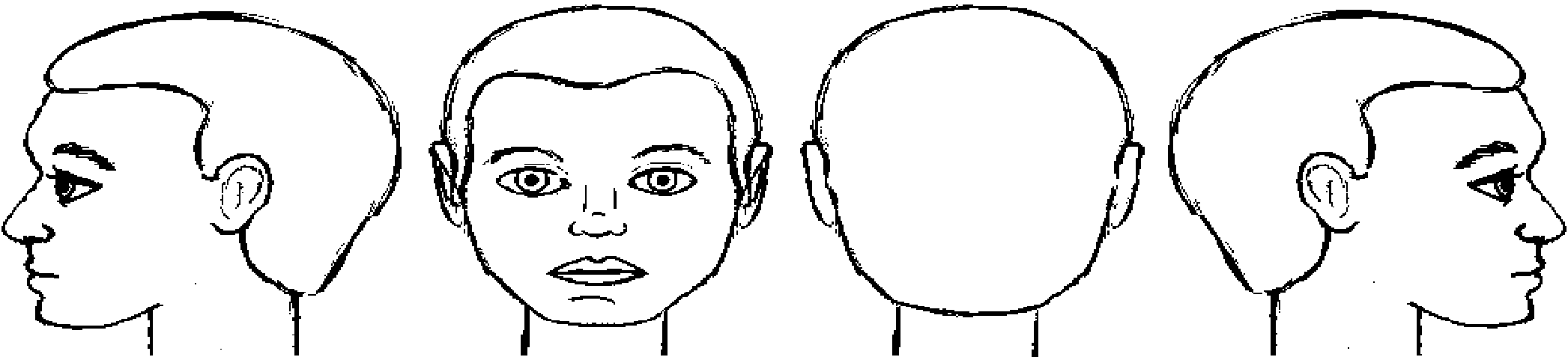 Left Side								       Right Side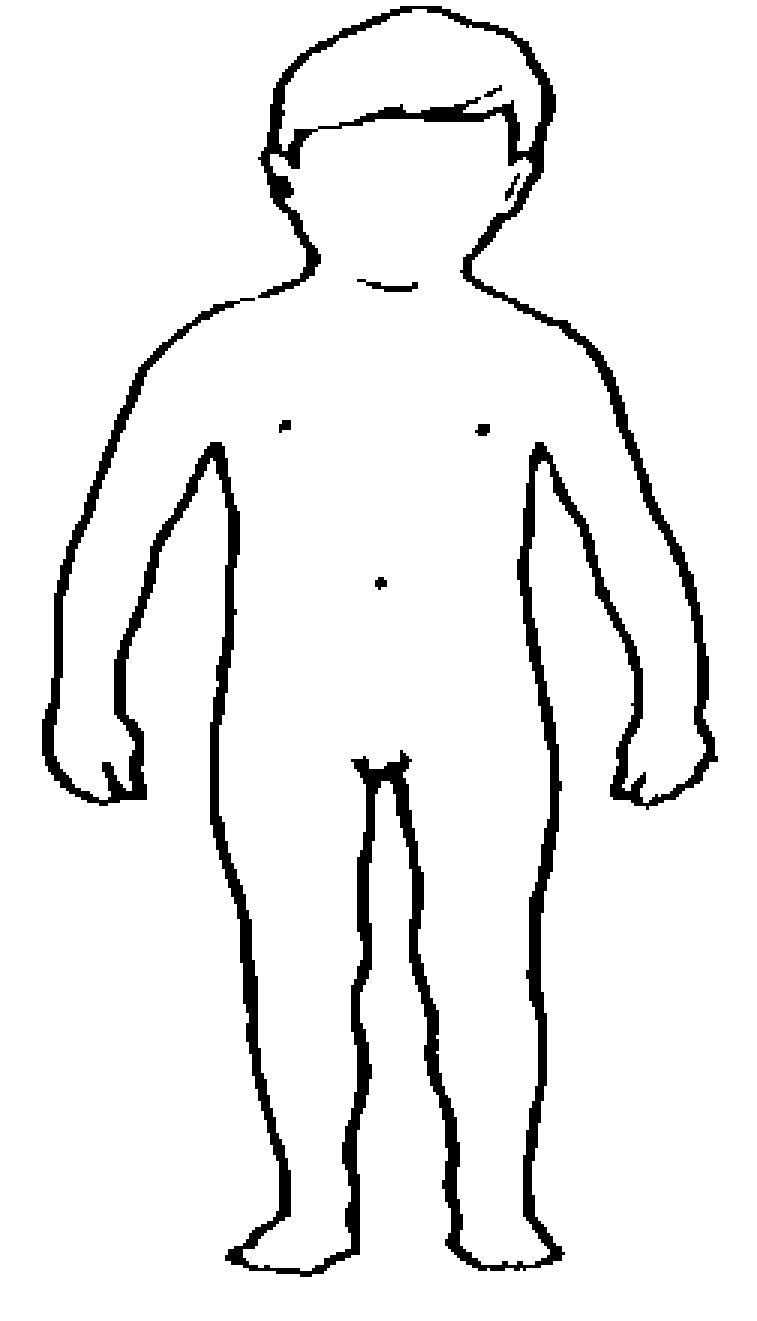 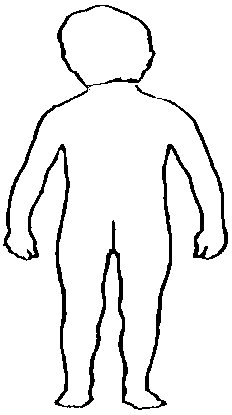 Front	                                                                   BackName of Child:Date   :                         	Date of Birth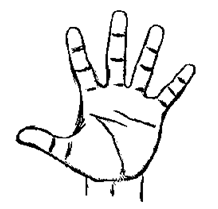 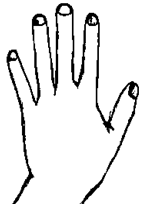 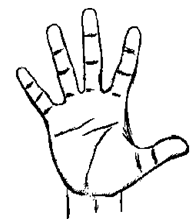 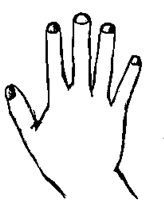                    Left Hand	Right Hand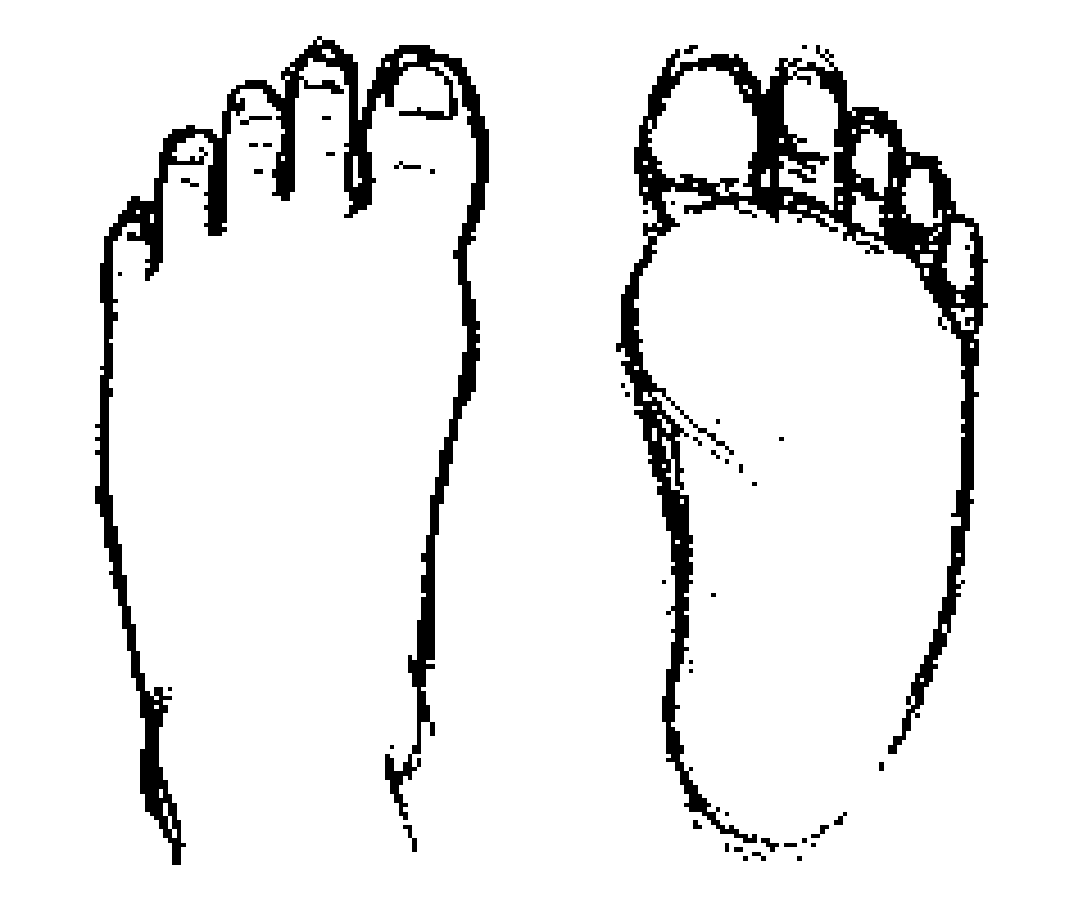 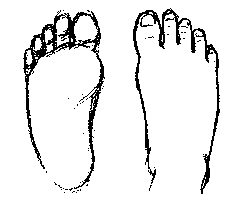 Right Foot								    Left FootAPPENDIX D Easington Primary Academy Child Protection PolicyCHILD PROTECTION COVER SHEET & SUMMARY RECORDAPPENDIX E  Easington Primary Academy Child Protection PolicyAPPENDIX F Easington Primary Academy Child Protection PolicyExample of Advice for ChildrenIf someone is hurting or upsetting you or making you feel scared you, it is not your fault.You are not alone, there are people who can help you and stop people from making you feel scared or hurt.You may be frightened of the person hurting you or your friends, but there are things you can do to get help and make it better.This include someone who may be frightening you on the Internet or on your mobileYou should:Tell someone you trust. Such as your friends, teachers, parents, grandparents. Other people at school may be able to help.Let people help to make things better by stopping the person from hurting you or your friendsYou shouldn’t:Feel embarrassed or alone.Feel that it is your fault or that you are to blame for someone hurting, frightening or touching you. Anyone who tells you that is a liarKeep it a secret.Feel you have no one to turn to – people are there to helpOther helpwww.nspcc.org.uk                            www.childline.org.uk  0800 1111www.barnardos.org.ukwww.saferinternet.org.uk www.thinkuknow.co.ukwww.childline.org.ukAPPENDIX G Easington Primary Academy Child Protection PolicyInformation for parents (suggested wording for use by school if felt necessary“At ********* school, we recognise that your child is our responsibility and concern. We want to work in partnership with you, and discuss with you, any concerns we may have or that you may have.It is a priority to inform and involve you at every stage in your child’s time at the school.Since the first priority is your child’s welfare, there may be rare occasions when our concern about your child means that we have to consult other agencies even before we contact you. The ER Safeguarding Children Partnership  has laid down the procedures we follow, and the school has adopted a Child Protection Policy in line with this for the safety of all. If you want to know more about our procedures or the policy, please speak to the Headteacher or your child’s class teacher or Mrs J Speck who is the Governor with responsibility for Child Protection  APPENDIX H Easington Primary Academy Child Protection PolicySafeguarding Children; Information for visitors, supply staff and volunteers.This school is committed to safeguarding and promoting the welfare of children and expects all staff and volunteers to share this commitment. This means that we have a Child Protection Policy and procedures in place.All people in the school community have a responsibility to act on any concerns that they have about a child’s wellbeing.If you are concerned about a child’s welfare, please record your concerns, and any observations or conversation heard, and report this as soon as possible the same day. ‘Record of Concern’ forms are available from reception. Complete this form and pass it to Mrs Verity or Ms Deyes.If the form is not available ensure that the full details are recorded including date, time, child’s name, your name and a factual account of what was said or observed.Do NOT conduct your own investigation.  Keep all concerns or information confidential.You might be concerned if:You see an injury. Another person may express concerns.Something else raises concerns or worries.A pupil tells you something. If a pupil tells you something that needs to be passed on:Promise confidentiality not secrecy.Reassure the child that they have done the right thing.Listen but do not ask leading questions.Record and pass on your concerns.Your help in supporting our safeguarding work is appreciated by the school and most importantly by the children and young people.APPENDIX L Easington Primary Academy Child Protection PolicyPREVENT  SAFEGUARDING REFERRAL FORM Once completed please send this form to following email addresses:prevent@eastriding.gov.uk		prevent@humberside.pnn.police.uk1. Your Details   the person passing on the concernAGENCY/TEAM: EMAIL: DATE: 2. Details of individual BELIEVED TO BE AT RISK   Complete where able and appropriateD.O.B. ETHNICITYFIRST LANGUAGE: OCCUPATION, OR NAME:                          OF EDUCATIONAL ESTABLISHMENTCONTACT DETAILSNEXT OF KIN CONTACT: 3. PLEASE DESCRIBE YOUR RELATIONSHIP TO THEINDIVIDUAL4. PLEASE SUMMARISE YOUR CONCERN(S)5. WHAT INSTANCE OR CIRCUMSTANCE HAS LED TO YOU SHARING THIS CONCERN? . 6. DOES THE INDIVIDUAL KNOW YOU ARE SHARING THIS CONCERN? Please tick where applicable   7. WHAT IS THE TIME FRAME FROM CONCERN BEING       RAISED TO COMPLETING THIS FORM? Please tick where applicable8. PLEASE SELECT REASON(S) WHY YOU ARE SHARING THIS CONCERN please tick where applicable✔9. PLEASE SELECT CONCERNING BEHAVIOURS YOU HAVE NOTICED Please tick where applicable ✔10. PLEASE SELECT IF ANY OF THE FOLLOWING CIRCUMSTANCES ARE APPLICABLE             Please tick where applicable ✔11. DETAILS OF PERSON YOU ARE SHARING YOUR CONCERN WITHROLE/JOB TITLE PHONE NUMBER: 12. PLEASE USE THE SPACE BELOW TO LOG WHAT YOU WOULD LIKE TO SEE HAPPEN NEXT OR SUPPORT YOU REQUIREOnce completed please send this form to following email addresses:prevent@eastriding.gov.uk		prevent@humberside.pnn.police.uk Appendix J Easington Primary Academy Child Protection PolicyDefinition of safeguarding ‘Inspecting Safeguarding in early years, education & skills settings (Ofsted Sept 2019)Definition of safeguardingIn relation to children and young people, safeguarding and promoting their welfare is defined in ‘Working together to safeguard children’ as:protecting children from maltreatmentpreventing impairment of children’s health or developmentensuring that children grow up in circumstances consistent with the provision of safe and effective caretaking action to enable all children to have the best outcomesThere is a different legislative and policy base for responding to adults’ safeguarding needs. The Care Act 2014 provides a legal framework for how local authorities and other parts of the health and care system should protect adults at risk of abuse or neglect. However, most of the principles and procedures that apply are the same as those for safeguarding children and young people.Safeguarding action may be needed to protect children and learners from:neglectphysical abusesexual abuseemotional abusebullying, including online bullying and prejudice-based bullyingracist, disability and homophobic or transphobic abusegender-based violence/violence against women and girlspeer-on-peer abuse, such as sexual violence and harassmentradicalisation and/or extremist behaviourchild sexual exploitation and traffickingchild criminal exploitation, including county lines serious violent crimerisks linked to using technology and social media, including online bullying; the risks of being groomed online for exploitation or radicalisation; and risks of accessing and generating inappropriate content, for example ‘sexting’teenage relationship abuseupskirting (a criminal offence; see dictionary definition for explanation)substance misuseissues that may be specific to a local area or population, for example gang activity and youth violencedomestic abusefemale genital mutilationforced marriagefabricated or induced illnesspoor parentinghomelessnessso-called honour-based violenceother issues not listed here but that pose a risk to children, learners and vulnerable adultsSafeguarding is not just about protecting children, learners and vulnerable adults from deliberate harm, neglect and failure to act. It relates to broader aspects of care and education, including:children’s and learners’ health and safety and well-being, including their mental healthmeeting the needs of children who have special educational needs and/or disabilitiesthe use of reasonable forcemeeting the needs of children and learners with medical conditionsproviding first aideducational visitsintimate care and emotional well-beingonline safety, including issues associated with technology and a user’s access to content, contact with others and behavioural issuesappropriate arrangements to ensure children’s and learners’ security, taking into account the local contextAppendix K Easington Primary Academy Child Protection PolicyAdvice if there are concerns about the capacity of parent / carer collecting childrenIf the school has concerns that a parent, carer or person authorised to collect a child appears to be:drunk. under the influence of other drugs whether prescription or not. behaving in an irrational, aggressive or concerning way.Which suggests they are not able to offer safe care to the child or not fit to drive, the school should take appropriate steps to avoid releasing the children to the carer.Whilst the school cannot legally refuse ultimately to withhold the child there is a safeguarding and moral responsibility to attempt to clarify the situation and take steps to protect the child as much as possible in such circumstances.If there is clear evidence or a judgement taken in good faith by staff that if the parent takes charge of the child it will be at immediate risk of harm:Staff concerned will alert senior staff and keep the child separate if possible.Staff will talk to the adult and re - assess their ability to keep the child safe.Consider contacting other authorised carers.If not appropriate or not available and there is a perceived risk we will explain to the adult that CSC and the police are being contacted for advice and ask s/he to be patient & calm.  The child will be supervised elsewhere in school if possible.If it is not possible to avoid the adult taking the child and there are concerns for their safety and that of staff and others 999 will be called and the SaPH notified.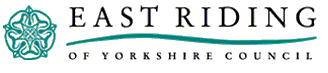 Request for Service Requests for Early Help or Safeguarding Services should be made using this inter-agency request for service form.    The form is in line with the requirements of Working Together to Safeguard Children and local procedures.Before completing this form please refer to the East Riding Safeguarding Children Partnership Threshold Guidance and (if available) seek advice from your organisational safeguarding lead or safeguarding professional.  However If you are concerned a child has suffered or is likely to suffer significant harm and is at immediate risk call the Children’s Safeguarding Hub on   (01482) 395500 or ring 999 (asking for the Police). In these circumstances please complete this form to confirm your referral within 24 hours.CONSULTATION OFFERIf you are considering a request for additional needs you are welcome to contact an Early Help practitioner on 01482 391700 to discuss prior to making the request.If you are requesting intensive, targeted or specialist support please consider contacting the Safeguarding Hub for a consultation with a Social Worker before completing.Role / AgencyName & roleContact detailsSchool Designated Safeguarding Lead/ Child Protection Coordinator Kerry VerityHead of School High St, Easington, Hull HU12 0TSk.verity@ebor.academy01964 650214Deputy DSL/Child Protection Coordinator Emily DeyesTeacher High St, Easington, Hull HU12 0TSe.deyes@ebor.academy01964 650214Child Protection/ Safeguarding GovernorMrs Josie Speckc/o Patrington Primary01964 630315Chair of GovernorsMrs Josie Speckc/o Patrington Primary01964 630315Looked After Children Designated Teacher Kerry VerityHead of SchoolHigh St, Easington, Hull HU12 0TSk.verity@ebor.academy01964 650214E Safety Coordinator Mrs Kerry VerityHigh St, Easington, Hull HU12 0TSk.verity@ebor.academy01964 650214Safeguarding & Partnership HubOut of Hours  CP initial referralSupport & Advice: Intensive & Specialist Safeguarding support Urgent C P concernsConsultation with Social WorkerMon to Thu 8:30am – 5:00pm Fri  8:30am – 4:30pm	01482-395500Request for service forms to:safeguardingchildrenshub@eastriding.gov.uk01482-393939Early Help Locality HubEarly Help Additional Support for children & families initial consultationConsultation  01482 391700Request for Service form to the Hub nearest to where the child livesehp.hedon@eastriding.gov.ukLocal ER Children Safeguarding Team Local ER Children Safeguarding Team Manager @eastriding.gov.ukER School Safeguarding Adviser Tony MarshGeneral  strategic and operational School Safeguarding & CP advice 01482-392139   07813007237tony.marsh@eastriding.gov.uk.ERSCB LADO Lorraine Wilson Siobhan BathReferral of possible allegations against staff & volunteers. 01482-396999lorraine.wilson@eastriding.gov.uksiobhan.bath@eastriding.gov.ukSchool critical incident, bomb threats Etc & Educational Visits Emergencies (not Child Protection)    24 hour Guidance & support01482- 392999Humberside Police ER Protecting Vulnerable People Unit01482 220809 Humberside Police Hate Crime / incident reporting 101https://www.reportingcrime.uk/HPhatecrime/ER Safeguarding Children Partnership  General  strategic and operational Safeguarding & CP advice and multiagency training www.erscb.org.uk O1482-396994erscb.training@eastriding.gov.ukER Safeguarding Children Partnership Training Training Admin & InformationHull North Yorks North Lincs  North East Lincs Children’s Social Care01482- 448879  EDT  01482- 30030401609- 780780  EDT  01609- 78078001724- 296500  EDT  01724-  29650001472- 326292  EDT  01472- 326292  Prevent ReferralHumberside Police ERY LA 101  prevent@humberside.pnn.police.uk              prevent@eastriding.gov.ukPupils Name:Pupils Name:Class Class Class Class Yr:Yr:Yr:Yr:Yr:Pupils Name:Pupils Name:DoB:DoB:DoB:DoB:DoB:DoB:DoB:DoB:DoB:Concern identified by:Concern identified by:Date:Date:Date:Time:Time:Time:Time:Time:Time:Concern identified by:Concern identified by:Nature of Concern / details of disclosure / other relevant information.Use Body Map (App C) if appropriate Continue on reverse if neededNature of Concern / details of disclosure / other relevant information.Use Body Map (App C) if appropriate Continue on reverse if neededNature of Concern / details of disclosure / other relevant information.Use Body Map (App C) if appropriate Continue on reverse if neededNature of Concern / details of disclosure / other relevant information.Use Body Map (App C) if appropriate Continue on reverse if neededNature of Concern / details of disclosure / other relevant information.Use Body Map (App C) if appropriate Continue on reverse if neededNature of Concern / details of disclosure / other relevant information.Use Body Map (App C) if appropriate Continue on reverse if neededNature of Concern / details of disclosure / other relevant information.Use Body Map (App C) if appropriate Continue on reverse if neededNature of Concern / details of disclosure / other relevant information.Use Body Map (App C) if appropriate Continue on reverse if neededNature of Concern / details of disclosure / other relevant information.Use Body Map (App C) if appropriate Continue on reverse if neededNature of Concern / details of disclosure / other relevant information.Use Body Map (App C) if appropriate Continue on reverse if neededNature of Concern / details of disclosure / other relevant information.Use Body Map (App C) if appropriate Continue on reverse if neededPassed to: Received by:                                   Date:Received by:                                   Date:Received by:                                   Date:Received by:                                   Date:Received by:                                   Date:Received by:                                   Date:Action taken by DSL (or person receiving this form)This form to be filed in pupils CP file and noted on CP chronologyAction taken by DSL (or person receiving this form)This form to be filed in pupils CP file and noted on CP chronologyAction taken by DSL (or person receiving this form)This form to be filed in pupils CP file and noted on CP chronologyAction taken by DSL (or person receiving this form)This form to be filed in pupils CP file and noted on CP chronologyAction taken by DSL (or person receiving this form)This form to be filed in pupils CP file and noted on CP chronologyAction taken by DSL (or person receiving this form)This form to be filed in pupils CP file and noted on CP chronologyAction taken by DSL (or person receiving this form)This form to be filed in pupils CP file and noted on CP chronologyAction taken by DSL (or person receiving this form)This form to be filed in pupils CP file and noted on CP chronologyAction taken by DSL (or person receiving this form)This form to be filed in pupils CP file and noted on CP chronologyAction taken by DSL (or person receiving this form)This form to be filed in pupils CP file and noted on CP chronologyAction taken by DSL (or person receiving this form)This form to be filed in pupils CP file and noted on CP chronologyFull Description of InjuryName of ChildDoBDate record opened:Completed by: Title:Date EnrolledPrevious School Siblings in SchoolSiblings in SchoolSiblings in SchoolNameGenderAgeSENYES/NODisabilityYES/NOEALYES/NOOtherYES/NOIf Yes record brief details:If Yes record brief details:If Yes record brief details:If Yes record brief details:Current involvement of other Agencies and Contacts.e.g.: CP Plan, CIN, CAMHS, Children’s Centre, SALCurrent involvement of other Agencies and Contacts.e.g.: CP Plan, CIN, CAMHS, Children’s Centre, SALCurrent involvement of other Agencies and Contacts.e.g.: CP Plan, CIN, CAMHS, Children’s Centre, SALCurrent involvement of other Agencies and Contacts.e.g.: CP Plan, CIN, CAMHS, Children’s Centre, SALDate:Agency:Contact details :End DateCurrent involvement of other Agencies and Contacts.e.g.: CP Plan, CIN, CAMHS, Children’s Centre, SALContinuation Sheet:                  Name Of Child:              Current involvement of other Agencies and Contacts.e.g.: CP Plan, CIN, CAMHS, Children’s Centre, SALContinuation Sheet:                  Name Of Child:              Current involvement of other Agencies and Contacts.e.g.: CP Plan, CIN, CAMHS, Children’s Centre, SALContinuation Sheet:                  Name Of Child:              Current involvement of other Agencies and Contacts.e.g.: CP Plan, CIN, CAMHS, Children’s Centre, SALContinuation Sheet:                  Name Of Child:              Date:Agency:Contact:End DateEasington Primary Academy Child Protection / Safeguarding Chronology SheetEasington Primary Academy Child Protection / Safeguarding Chronology SheetEasington Primary Academy Child Protection / Safeguarding Chronology SheetEasington Primary Academy Child Protection / Safeguarding Chronology SheetEasington Primary Academy Child Protection / Safeguarding Chronology SheetEasington Primary Academy Child Protection / Safeguarding Chronology SheetEasington Primary Academy Child Protection / Safeguarding Chronology SheetEasington Primary Academy Child Protection / Safeguarding Chronology SheetEasington Primary Academy Child Protection / Safeguarding Chronology SheetNameNameNameD.o.BSheet NoRECORD  - Log all concerns, relevant contact with parents/carers, discussions with staff details of Social Care etc, information shared with whom and why, dates of Case Conferences & Core Groups etc. Cross reference to ‘Record of Concern’ sheets. Retain with this sheet: all minutes, ‘Records of Concern’, Body maps and other information including that from previous schools.ACTION Note all subsequent actions taken.ACTION Note all subsequent actions taken.ACTION Note all subsequent actions taken.ACTION Note all subsequent actions taken.DateDateDateInitial / Staff CodeDateDateDateChild Protection / Safeguarding Chronology Sheet Continuation SheetACTIONACTIONACTIONACTIONSheet No:This form is designed to help articulate a safeguarding concern under Prevent – where you are worried that an individual is at risk from Radicalisation. Complete as much of the form as you are able; doing so will help you assess the level of risk, and start to identify the correct response as required. However if you feel the risk is high and time critical, you may wish to refer your concern immediately to your Prevent Lead. Please Note:  This form is designed to be a start-point for referral sharing across all public sectors. Please check whether you already have a form or process in place. This form is not intended to replace any existing forms or procedures, but may be useful to help to refresh what may be currently available to you. Please also be aware of local or sector-specific guidelines for the sharing of information where appropriate.NAME: ROLE/JOB TITLE     PHONE NUMBER: FULL NAME: GENDER: NATIONALITY: RELIGION: SOCIAL MEDIA NAME: NAME OF NEXT OF KIN: YESNO Less than a week  1-2 weeks2-4 weeksOver 1 month3 months or moreI want to speak to the individual(s) concerned and am logging my  reasons for doing this    I want to check my concern with  a colleague to see if it is justifiedI want to refer my concern so a colleague can help check some context around itI want to start safeguarding proceedings for this individual using internal resourcesI’d like this concern to be immediately shared with partner agencies Recommendation of a CP review.ABUSEUSE OF INFLAMMATORY LANGUAGE onlineFIXATED  ON A TOPIC SELF HARMCONFRONTATIONAL CLOSED TO CHALLEGEABSENTEEISMCHANGE IN APPEARANCE LEGITIMISING  USE OF VIOLENCEDRUG USEAPPEARANCE/USE OF SYMBOLISMDESIRE TO TRAVEL TO CONFLICTALCOHOL USEEXPRESSION OF EXTREMIST VIEWSQUICK TO ANGERHONOUR BASED VIOLENCESEEKING TO RECRUIT TO IDEOLOGYBECOMING  SOCIALLY ISOLATEDANTI SOCIAL BEHAVIOURINTERNET USETHEM AND US LANGUAGEPLEASE USE THIS SPACE TO ELABORATE ON ANY OF THE ABOVE OR DESCRIBE A BEHAVIOUR NOT LISTED:PLEASE USE THIS SPACE TO ELABORATE ON ANY OF THE ABOVE OR DESCRIBE A BEHAVIOUR NOT LISTED:PLEASE USE THIS SPACE TO ELABORATE ON ANY OF THE ABOVE OR DESCRIBE A BEHAVIOUR NOT LISTED:PLEASE USE THIS SPACE TO ELABORATE ON ANY OF THE ABOVE OR DESCRIBE A BEHAVIOUR NOT LISTED:PLEASE USE THIS SPACE TO ELABORATE ON ANY OF THE ABOVE OR DESCRIBE A BEHAVIOUR NOT LISTED:PLEASE USE THIS SPACE TO ELABORATE ON ANY OF THE ABOVE OR DESCRIBE A BEHAVIOUR NOT LISTED:FAMILY BREAKDOWN MENTAL HEALTHUNEMPLOYMENTLEARNING DISABILITY FAMILY DISPUTE PREVIOUS DOMESTIC ABUSESEXUAL ABUSE FINANCIAL SUPPORTILLNESSDISABILITY HOMELESSSOCIALLY EXCLUDEDADOLSCENCE OR PERIOD OF TRANSITIONTRAUMA FROM CONFLICTVICTIM OF CRIMEVICTIM OF HATE CRIMELINKS TO CRIMINALITYGANG/GROUP MEMBERSHIPUNEXPLAINED TRAVELEXTREMIST MATERIALLOSS/BEREAVEMENTPLEASE USE THIS SPACE TO ELABORATE ON ANY OF THE ABOVE OR DESCRIBE A BEHAVIOUR NOT LISTED:PLEASE USE THIS SPACE TO ELABORATE ON ANY OF THE ABOVE OR DESCRIBE A BEHAVIOUR NOT LISTED:PLEASE USE THIS SPACE TO ELABORATE ON ANY OF THE ABOVE OR DESCRIBE A BEHAVIOUR NOT LISTED:PLEASE USE THIS SPACE TO ELABORATE ON ANY OF THE ABOVE OR DESCRIBE A BEHAVIOUR NOT LISTED:PLEASE USE THIS SPACE TO ELABORATE ON ANY OF THE ABOVE OR DESCRIBE A BEHAVIOUR NOT LISTED:PLEASE USE THIS SPACE TO ELABORATE ON ANY OF THE ABOVE OR DESCRIBE A BEHAVIOUR NOT LISTED:NAME: EMAIL: Section A – Referrer’s DetailsSection A – Referrer’s DetailsSection A – Referrer’s DetailsSection A – Referrer’s DetailsSection A – Referrer’s DetailsSection A – Referrer’s DetailsSection A – Referrer’s DetailsDate of referral:Time of referral:◻ Referral is a follow up to a telephone call◻ Referral is a follow up to a telephone call◻ This is a new referralName of referrer:Role / relationship to child:Organisation:Address of referrer:Contact numberPostcode:Contact numberE-mail:Section B – Consent to make a request for serviceSection B – Consent to make a request for serviceSection B – Consent to make a request for serviceConsent should always be sought from an adult with parental responsibility for the child / young person (0r from the child themselves if they are competent) before passing information about them to either Children’s Safeguarding or Early Help community Hub.  If a practitioner believes a child is at risk of significant harm, they have a duty to inform- this does not require consent, but it is good practice to inform an adult with parental responsibility that the request for service is being made, UNLESS doing so would place the child at risk of significant harm or may lead to the loss of evidenceConsent should always be sought from an adult with parental responsibility for the child / young person (0r from the child themselves if they are competent) before passing information about them to either Children’s Safeguarding or Early Help community Hub.  If a practitioner believes a child is at risk of significant harm, they have a duty to inform- this does not require consent, but it is good practice to inform an adult with parental responsibility that the request for service is being made, UNLESS doing so would place the child at risk of significant harm or may lead to the loss of evidenceConsent should always be sought from an adult with parental responsibility for the child / young person (0r from the child themselves if they are competent) before passing information about them to either Children’s Safeguarding or Early Help community Hub.  If a practitioner believes a child is at risk of significant harm, they have a duty to inform- this does not require consent, but it is good practice to inform an adult with parental responsibility that the request for service is being made, UNLESS doing so would place the child at risk of significant harm or may lead to the loss of evidenceHave you obtained consent to make the request for service? ◻ No          ◻ Yes        Date obtained: If yes, what is the parent / carer and child’s view of the request for serviceIf yes, what is the parent / carer and child’s view of the request for serviceIf yes, what is the parent / carer and child’s view of the request for serviceIf no, explain the immediate risk of significant harm that has prevented you from obtaining consent: If no, explain the immediate risk of significant harm that has prevented you from obtaining consent: If no, explain the immediate risk of significant harm that has prevented you from obtaining consent: Section D: The Child’s Details Section D: The Child’s Details Section D: The Child’s Details Section D: The Child’s Details Section D: The Child’s Details Section D: The Child’s Details Section D: The Child’s Details Section D: The Child’s Details Surname:First name(s):First name(s):D.O.B or expected date of delivery:Gender:Gender:◻ Male     ◻ Female    ◻ Unborn◻ Trans-gender       ◻ Prefers not to say◻ Male     ◻ Female    ◻ Unborn◻ Trans-gender       ◻ Prefers not to saySchool / early years settingGP surgery and NHS number:GP surgery and NHS number:Name of person with parental responsibilityChild’s home address:Postcode:Postcode:Child’s home address:Telephone:Telephone:Current address ( if different from above):Postcode:Postcode:Current address ( if different from above):Telephone:Telephone:Child’s ethnicity:Child’s ethnicity:Child’s ethnicity:Child’s ethnicity:Child’s ethnicity:Child’s ethnicity:Child’s ethnicity:Child’s ethnicity:White◻ White British     ◻ White Irish ◻ White any other background Black or Black British◻ Caribbean     ◻ African   ◻ Any other black backgroundMixed◻ White and black Caribbean◻ White and black African     ◻ Any other mixed background    Mixed◻ White and black Caribbean◻ White and black African     ◻ Any other mixed background    Mixed◻ White and black Caribbean◻ White and black African     ◻ Any other mixed background    Asian or Asian British◻ Indian◻ Pakistani ◻ Bangladeshi     ◻ Any other Asian background   Asian or Asian British◻ Indian◻ Pakistani ◻ Bangladeshi     ◻ Any other Asian background   Other Ethnic Groups◻ Chinese◻ Any other ethnic Group  ◻ NOT KNOWN    Child’s first language or preferred means of communication:Is an interpreter or signer required?◻ No   ◻ Yes    Details:◻ No   ◻ Yes    Details:Child’s religion◻  Buddhist                 ◻  C of E / Anglican                   ◻  Eastern religion    ◻  Hindu                     ◻  Jehovah’s witness                  ◻  Jewish     ◻  Methodist               ◻  Mormon                               ◻  Muslim  ◻  Not known             ◻  No religion                           ◻  Other                      ◻  Other Protestant    ◻  Pentecostal Christian             ◻  Roman Catholic◻  Buddhist                 ◻  C of E / Anglican                   ◻  Eastern religion    ◻  Hindu                     ◻  Jehovah’s witness                  ◻  Jewish     ◻  Methodist               ◻  Mormon                               ◻  Muslim  ◻  Not known             ◻  No religion                           ◻  Other                      ◻  Other Protestant    ◻  Pentecostal Christian             ◻  Roman Catholic◻  Buddhist                 ◻  C of E / Anglican                   ◻  Eastern religion    ◻  Hindu                     ◻  Jehovah’s witness                  ◻  Jewish     ◻  Methodist               ◻  Mormon                               ◻  Muslim  ◻  Not known             ◻  No religion                           ◻  Other                      ◻  Other Protestant    ◻  Pentecostal Christian             ◻  Roman Catholic◻  Buddhist                 ◻  C of E / Anglican                   ◻  Eastern religion    ◻  Hindu                     ◻  Jehovah’s witness                  ◻  Jewish     ◻  Methodist               ◻  Mormon                               ◻  Muslim  ◻  Not known             ◻  No religion                           ◻  Other                      ◻  Other Protestant    ◻  Pentecostal Christian             ◻  Roman CatholicHas an Early Help Assessment (EHA) been completed?◻ No   ◻ Yes    Details:◻ No   ◻ Yes    Details:Does the child have a Special Educational Need or Disability?◻ No   ◻ Yes    Details:◻ No   ◻ Yes    Details:Does the child have an Education Health and Care Plan? Does the child have an Education Health and Care Plan? ◻ No   ◻ Yes    ◻ Not known   ◻ No   ◻ Yes    ◻ Not known   ◻ No   ◻ Yes    ◻ Not known   Section E – Residing Household DetailsIf you are also referring a sibling of the child in Section A who is under the age of 18 years, please list them in this section and indicate that you are also referring them. Please also list the names and details of all children (under 18) and adults who are currently residing in the home.Section E – Residing Household DetailsIf you are also referring a sibling of the child in Section A who is under the age of 18 years, please list them in this section and indicate that you are also referring them. Please also list the names and details of all children (under 18) and adults who are currently residing in the home.Section E – Residing Household DetailsIf you are also referring a sibling of the child in Section A who is under the age of 18 years, please list them in this section and indicate that you are also referring them. Please also list the names and details of all children (under 18) and adults who are currently residing in the home.Section E – Residing Household DetailsIf you are also referring a sibling of the child in Section A who is under the age of 18 years, please list them in this section and indicate that you are also referring them. Please also list the names and details of all children (under 18) and adults who are currently residing in the home.Section E – Residing Household DetailsIf you are also referring a sibling of the child in Section A who is under the age of 18 years, please list them in this section and indicate that you are also referring them. Please also list the names and details of all children (under 18) and adults who are currently residing in the home.Section E – Residing Household DetailsIf you are also referring a sibling of the child in Section A who is under the age of 18 years, please list them in this section and indicate that you are also referring them. Please also list the names and details of all children (under 18) and adults who are currently residing in the home.Section E – Residing Household DetailsIf you are also referring a sibling of the child in Section A who is under the age of 18 years, please list them in this section and indicate that you are also referring them. Please also list the names and details of all children (under 18) and adults who are currently residing in the home.SurnameFirst nameDOB AgeRelationship to the child in section AFirst language or preferred means of communicationAlso referring◻ Yes◻ Yes◻ Yes◻ YesSection F – Non-Residing Family DetailsPlease also list the names and details of all children (under 18) and adults who are family members that do not reside in the home (i.e. separated parents, half-siblings).Section F – Non-Residing Family DetailsPlease also list the names and details of all children (under 18) and adults who are family members that do not reside in the home (i.e. separated parents, half-siblings).Section F – Non-Residing Family DetailsPlease also list the names and details of all children (under 18) and adults who are family members that do not reside in the home (i.e. separated parents, half-siblings).Section F – Non-Residing Family DetailsPlease also list the names and details of all children (under 18) and adults who are family members that do not reside in the home (i.e. separated parents, half-siblings).Section F – Non-Residing Family DetailsPlease also list the names and details of all children (under 18) and adults who are family members that do not reside in the home (i.e. separated parents, half-siblings).Section F – Non-Residing Family DetailsPlease also list the names and details of all children (under 18) and adults who are family members that do not reside in the home (i.e. separated parents, half-siblings).Section F – Non-Residing Family DetailsPlease also list the names and details of all children (under 18) and adults who are family members that do not reside in the home (i.e. separated parents, half-siblings).Section F – Non-Residing Family DetailsPlease also list the names and details of all children (under 18) and adults who are family members that do not reside in the home (i.e. separated parents, half-siblings).SurnameFirst nameDOB AgeRelationship to the child in section AFirst language or preferred means of communicationAddress and contact detailsAlso referring◻ Yes◻ Yes◻ Yes◻ YesSection G -Details of your /concerns, request for support On a scale of 0 – 10, how safe is the child right now?   (0 = so worried the child is certain to get harmed or harmed again.  10 = not worried, the child is safe)  Scaling: Please describe the reason for your scalingHow does the current situation impact on the child?How does the parent / carer and child feel about your concerns, request for support?What needs to change to make things better or safer for this child and family?Has the child suffered any harm and how do you knowIf yes, how often has this happened and what are the triggers?Section H – What is working?What is going well for this child and family?What has already been done to address any concerns and how has this helped?	What resources / services are currently in place?What additional assessments or chronologies can you submit to support your referral?Section I – What needs to Change?What would the family like to change?What change do you think needs to happen?Section J – Services Already Working with the FamilySection J – Services Already Working with the FamilySection J – Services Already Working with the FamilySection J – Services Already Working with the FamilySection J – Services Already Working with the FamilyRoleFull NameTelephone Email AddressAddress and PostcodeIf the child is at urgent and significant risk of serious harm the Safeguarding Hub should be contacted by telephone and followed up in writing within 24 hours.This form should be sent to one of the following Hubs dependent upon identified need